川北医学院附属医院招聘信息登记表一、登录网址报名https://www.wjx.top/vj/P0FQC6k.aspx二、扫描二维码报名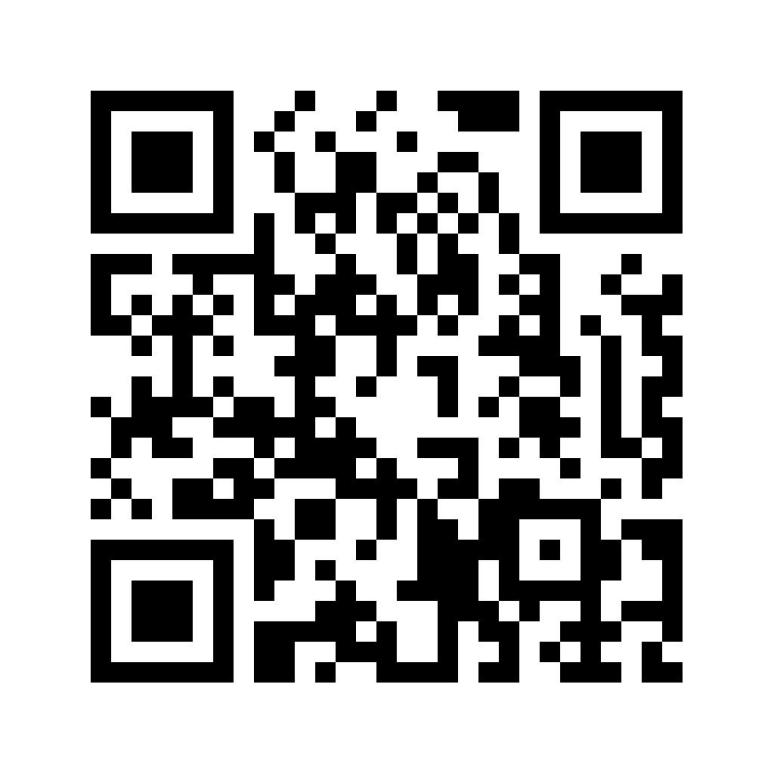 